TELEVISIONS – CHAÎNE GÉNÉRALISTETEMPS D'INTERVENTION DES PERSONNALITES POLITIQUES DANS LES JOURNAUX DU 01-12-2023 AU 31-12-2023 TF1 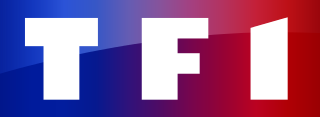 France 2 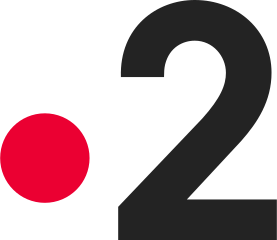 France 3 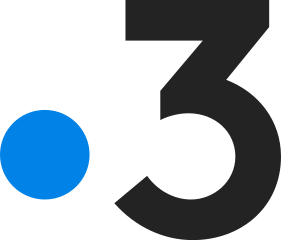 M6 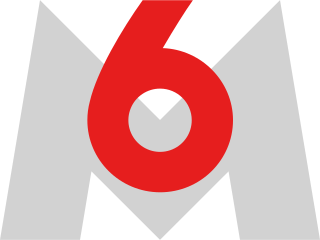 C8 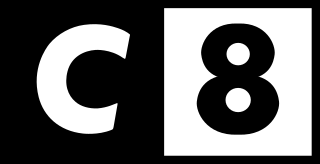 RMC Découverte 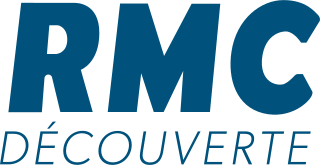 RMC Story 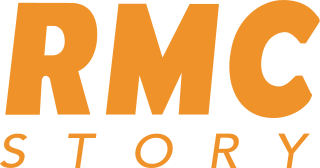 TELEVISIONS – CHAÎNE GÉNÉRALISTETEMPS D'INTERVENTION DES PERSONNALITES POLITIQUES DANS LES MAGAZINES DU 01-12-2023 AU 31-12-2023 TF1 France 2 France 3 France 5 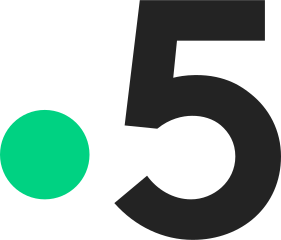 M6 C8 TMC 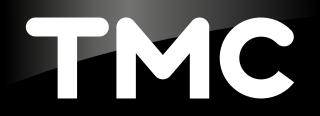 RMC Découverte RMC Story TELEVISIONS – CHAÎNE GÉNÉRALISTETEMPS D'INTERVENTION DES PERSONNALITES POLITIQUES DANS LES AUTRES ÉMISSIONS DE PROGRAMMES DU 01-12-2023 AU 31-12-2023 TF1 France 2 France 5 C8 JTFIntervenantAppartenanceDuréeDARMANIN GéraldMinistre00:11:07MACRON EmmanuelPrésident de la République en débat politique00:10:24BARDELLA JordanRassemblement national00:06:50DRAPRON BrunoHorizons00:03:06MACRON EmmanuelPrésident de la République hors débat politique00:03:05GILLET YoannRassemblement national00:02:57MARCHE EmilieLa France insoumise00:01:56CANNAT MarcelDivers Droite00:01:35JTFIntervenantAppartenanceDuréeCAZENEUVE Jean-RenéRenaissance00:31:33DARMANIN GéraldMinistre00:25:57BAYROU FrançoisMouvement démocrate00:23:17MACRON EmmanuelPrésident de la République en débat politique00:22:13HOULIE SachaRenaissance00:20:11DIAZ EdwigeRassemblement national00:19:13DUPOND-MORETTI EricMinistre00:14:52BOMPARD ManuelLa France insoumise00:14:00BRAUN-PIVET YaëlRenaissance00:13:56TANGUY Jean-PhilippeRassemblement national00:12:12ROUSSEL FabienParti communiste français00:11:39MORANO NadineLes Républicains00:10:40BOURLANGES Jean-LouisMouvement démocrate00:10:34DUPONT-AIGNAN NicolasDebout la France00:10:18VALLAUD BorisParti socialiste00:09:56VERGRIETE PatriceMinistre00:09:48ARENAS RodrigoLa France insoumise00:09:40ANGLADE Pieyre-AlexandreRenaissance00:09:23RIGAULT StanislasReconquête00:07:04MACRON EmmanuelPrésident de la République hors débat politique00:06:02MAILLARD SylvainRenaissance00:02:48GREGOIRE EmmanuelParti socialiste00:02:40BORNE ElisabethPremier Ministre00:02:14CIOTTI EricLes Républicains00:01:35ABDUL MALAK RimaMinistre00:01:29LE PEN MarineRassemblement national00:01:19JTFIntervenantAppartenanceDuréeMACRON EmmanuelPrésident de la République en débat politique00:07:24MACRON EmmanuelPrésident de la République hors débat politique00:05:29JTFIntervenantAppartenanceDuréeMACRON EmmanuelPrésident de la République en débat politique00:09:16MACRON EmmanuelPrésident de la République hors débat politique00:04:07BARDELLA JordanRassemblement national00:01:01JTFIntervenantAppartenanceDuréeDARMANIN GéraldMinistre00:02:27CIOTTI EricLes Républicains00:01:56MACRON EmmanuelPrésident de la République en débat politique00:01:25ATTAL GabrielMinistre00:01:24MACRON EmmanuelPrésident de la République hors débat politique00:01:22JADOT YannickLes Ecologistes00:01:18BORNE ElisabethPremier Ministre00:01:11JTFIntervenantAppartenanceDuréeVALLAUD BorisParti socialiste00:02:44BROSSAT IanParti communiste français00:02:41BRAUN-PIVET YaëlRenaissance00:01:54PORTIER AlexandreLes Républicains00:01:42MENDES LudovicRenaissance00:01:39DUPONT StellaEn Commun !00:01:24JTFIntervenantAppartenanceDuréeMACRON EmmanuelPrésident de la République en débat politique00:03:59DARMANIN GéraldMinistre00:03:19BROSSAT IanParti communiste français00:03:18DUPONT-AIGNAN NicolasDebout la France00:02:02BOUTRIH SofiaParti communiste français00:01:57VOGEL MélanieLes Ecologistes00:01:04APOURCEAU-POLY CathyParti communiste français00:01:02ROUSSEL FabienParti communiste français00:01:00AGRESTI-ROUBACHE SabrinaMinistre00:01:00MAGIntervenantAppartenanceDuréeDARMANIN GéraldMinistre00:07:03PANOT MathildeLa France insoumise00:05:17CORBIERE AlexisLa France insoumise00:03:35BOTHOREL EricRenaissance00:03:21MAILLARD SylvainRenaissance00:02:59BALANANT ErwanMouvement démocrate00:02:58LAVALETTE LaureRassemblement national00:02:50TANGUY Jean-PhilippeRassemblement national00:02:06HADDAD BenjaminRenaissance00:02:02DUPOND-MORETTI EricMinistre00:01:55MARECHAL MarionReconquête00:01:29BROSSAT IanParti communiste français00:01:16FERRAND AlainLes Républicains00:01:16MAGIntervenantAppartenanceDuréeMESSIHA JeanDivers Droite00:03:06GOULET NathalieUnion des démocrates et indépendants00:01:01MAGIntervenantAppartenanceDuréeBERGE AuroreMinistre00:25:34ROUSSEAU AurélienMinistre00:25:26ESTROSI ChristianHorizons00:24:11MAGIntervenantAppartenanceDuréePRADIE AurélienLes Républicains00:15:51LOUVRIER FranckLes Républicains00:15:16DIAZ EdwigeRassemblement national00:12:40SPILLEBOUT VioletteRenaissance00:12:21KOTARAC AndreaRassemblement national00:11:20LARROUTUROU PierreNouvelle donne00:11:17PANOSYAN-BOUVET AstridRenaissance00:09:45LEPAGE CorinneCap écologie00:08:50MURGIA ArnaudDivers Droite00:07:56JANVIER CarolineRenaissance00:07:51THORAVAL Marie HélèneDivers Droite00:07:33ANDROUET MathildeRassemblement national00:07:20DARMANIN GéraldMinistre00:07:09LE DRIAN Jean-YvesTerritoires de progrès00:06:23BARDELLA JordanRassemblement national00:05:27MACRON EmmanuelPrésident de la République en débat politique00:05:23BORNE ElisabethPremier Ministre00:03:30MACRON EmmanuelPrésident de la République hors débat politique00:03:25HOLLANDE FrançoisParti socialiste00:02:47BOMPARD ManuelLa France insoumise00:02:42ATTAL GabrielMinistre00:02:39LE PEN MarineRassemblement national00:02:10CIOTTI EricLes Républicains00:02:07VERAN OlivierMinistre00:02:03OUDEA-CASTERA AmélieMinistre00:01:49LARCHER GérardLes Républicains00:01:39ABDUL MALAK RimaMinistre00:01:31HIDALGO AnneParti socialiste00:01:24SCHIAPPA MarlèneRenaissance00:01:16LE MAIRE BrunoMinistre00:01:14DUPOND-MORETTI EricMinistre00:01:11ROUSSEAU SandrineLes Ecologistes00:01:04TONDELIER MarineLes Ecologistes00:01:02MARECHAL MarionReconquête00:01:01TROUSSEL StéphaneParti socialiste00:01:00MAGIntervenantAppartenanceDuréeSEBAIHI SabrinaLes Ecologistes00:06:36OUDEA-CASTERA AmélieMinistre00:03:40CHENU SébastienRassemblement national00:02:41LE PEN MarineRassemblement national00:02:24LEFEVRE MathieuRenaissance00:01:57BOMPARD ManuelLa France insoumise00:01:35GUETTA BernardRenaissance00:01:08AUTAIN ClémentineLa France insoumise00:01:00MAGIntervenantAppartenanceDuréeBORNE ElisabethPremier Ministre02:26:12DARMANIN GéraldMinistre00:46:36LE PEN MarineRassemblement national00:39:36VERAN OlivierMinistre00:34:08MAILLARD SylvainRenaissance00:33:36BERGE AuroreMinistre00:30:56PANOT MathildeLa France insoumise00:29:42HOULIE SachaRenaissance00:28:12BECHU ChristopheMinistre00:25:20GARRIDO RaquelLa France insoumise00:19:48BREGEON MaudRenaissance00:17:06CIOTTI EricLes Républicains00:16:02MELENCHON Jean-LucLa France insoumise00:14:12DIAZ EdwigeRassemblement national00:14:06JADOT YannickLes Ecologistes00:12:18RETAILLEAU BrunoLes Républicains00:09:34MARLEIX OlivierLes Républicains00:09:00LEFEVRE MathieuRenaissance00:08:06FAUCILLON ElsaParti communiste français00:07:12LAVALETTE LaureRassemblement national00:06:18DUPONT-AIGNAN NicolasDebout la France00:04:48FOURNIER CharlesLes Ecologistes00:02:36DUPOND-MORETTI EricMinistre00:02:24BOYARD LouisLa France insoumise00:02:18OLIVE KarlRenaissance00:02:14FESNEAU MarcMinistre00:01:56HADDAD BenjaminRenaissance00:01:54TONDELIER MarineLes Ecologistes00:01:16FERRACCI MarcRenaissance00:01:14SEJOURNE StéphaneRenaissance00:01:12AGRESTI-ROUBACHE SabrinaMinistre00:01:04RAMOS RichardMouvement démocrate00:01:00MAGIntervenantAppartenanceDuréeDARMANIN GéraldMinistre00:50:27BARDELLA JordanRassemblement national00:32:08PHILIPPE EdouardHorizons00:30:06MAILLARD SylvainRenaissance00:26:21ATTAL GabrielMinistre00:25:15BEAUNE ClémentMinistre00:20:53BOURLANGES Jean-LouisMouvement démocrate00:19:40JACOBELLI LaurentRassemblement national00:19:37DOUCET GrégoryLes Ecologistes00:17:11VERAN OlivierMinistre00:14:19MACRON EmmanuelPrésident de la République en débat politique00:11:42BORNE ElisabethPremier Ministre00:10:17ROUSSEL FabienParti communiste français00:10:04ZEMMOUR EricReconquête00:09:09CAZENEUVE PierreRenaissance00:07:30TAUBIRA ChristianeDivers Gauche00:07:14BAYROU FrançoisMouvement démocrate00:06:48BRAUN-PIVET YaëlRenaissance00:06:36PATRIAT FrançoisRenaissance00:05:59TANGUY Jean-PhilippeRassemblement national00:05:57MENARD RobertDivers Droite00:05:19LE PEN MarineRassemblement national00:05:04LE MAIRE BrunoMinistre00:04:51HOULIE SachaRenaissance00:04:46HADDAD BenjaminRenaissance00:04:18MARSEILLE HervéUnion des démocrates et indépendants00:04:18MELENCHON Jean-LucLa France insoumise00:03:31ROUSSEAU SandrineLes Ecologistes00:03:30MORANO NadineLes Républicains00:02:42PANOT MathildeLa France insoumise00:02:07CHENU SébastienRassemblement national00:02:05JOSSO SandrineMouvement démocrate00:02:04CIOTTI EricLes Républicains00:02:01PECRESSE ValérieLes Républicains00:01:53BECHU ChristopheMinistre00:01:36MARLEIX OlivierLes Républicains00:01:16BOMPARD ManuelLa France insoumise00:01:03HOLLANDE FrançoisParti socialiste00:01:01MAGIntervenantAppartenanceDuréeCOQUEREL EricLa France insoumise00:10:05JACOBELLI LaurentRassemblement national00:09:35DELLI KarimaLes Ecologistes00:03:07MAGIntervenantAppartenanceDuréePANNIER-RUNACHER AgnèsMinistre00:18:58AGRESTI-ROUBACHE SabrinaMinistre00:18:10BREGEON MaudRenaissance00:17:25BOYARD LouisLa France insoumise00:07:30MACRON EmmanuelPrésident de la République en débat politique00:06:43BAYOU JulienLes Ecologistes00:06:19DELLI KarimaLes Ecologistes00:06:08BERTRAND XavierLes Républicains00:05:47BATAILLON QuentinRenaissance00:05:23DUMONT Pierre-HenriLes Républicains00:04:55DARMANIN GéraldMinistre00:03:12PIQUEMAL FrançoisLa France insoumise00:02:56BROSSAT IanParti communiste français00:02:15DUPONT-AIGNAN NicolasDebout la France00:01:38CIOTTI EricLes Républicains00:01:29ROUSSEL FabienParti communiste français00:01:29ATTAL GabrielMinistre00:01:15OUDEA-CASTERA AmélieMinistre00:01:14PROGIntervenantAppartenanceDuréeKOENDERS NathalieParti socialiste00:01:14PROGIntervenantAppartenanceDuréeDUPOND-MORETTI EricMinistre00:21:06TAUBIRA ChristianeDivers Gauche00:16:01MACRON EmmanuelPrésident de la République hors débat politique00:13:45PHILIPPE EdouardHorizons00:04:10HIDALGO AnneParti socialiste00:01:33HOLLANDE FrançoisParti socialiste00:01:26MACRON EmmanuelPrésident de la République en débat politique00:01:14LE PEN MarineRassemblement national00:01:02PROGIntervenantAppartenanceDuréeMACRON EmmanuelPrésident de la République en débat politique02:34:12BAYROU FrançoisMouvement démocrate00:55:10MACRON EmmanuelPrésident de la République hors débat politique00:51:50PECRESSE ValérieLes Républicains00:47:34GUETTA BernardRenaissance00:46:15TANGUY Jean-PhilippeRassemblement national00:44:13LE MAIRE BrunoMinistre00:42:24ATTAL GabrielMinistre00:41:06PANOT MathildeLa France insoumise00:37:24ABDUL MALAK RimaMinistre00:24:20CHENU SébastienRassemblement national00:18:24DARMANIN GéraldMinistre00:07:41BEAUNE ClémentMinistre00:04:30BORNE ElisabethPremier Ministre00:04:29LE PEN MarineRassemblement national00:03:09BARDELLA JordanRassemblement national00:03:05MARECHAL MarionReconquête00:02:34THORAVAL Marie HélèneDivers Droite00:02:20CIOTTI EricLes Républicains00:02:15ROUSSEL FabienParti communiste français00:02:08JOUVET PierreParti socialiste00:01:56LOPEZ RomainRassemblement national00:01:36MARLEIX OlivierLes Républicains00:01:36DUPOND-MORETTI EricMinistre00:01:36RETAILLEAU BrunoLes Républicains00:01:35VERAN OlivierMinistre00:01:27LUCAS BenjaminGénération.s00:01:26PARMENTIER CarolineRassemblement national00:01:14BRAUN-PIVET YaëlRenaissance00:01:12BOMPARD ManuelLa France insoumise00:01:09JADOT YannickLes Ecologistes00:01:04BATHO DelphineGénération Ecologie00:01:04PROGIntervenantAppartenanceDuréeROYAL SégolèneParti socialiste00:20:51MARECHAL MarionReconquête00:19:54SIGNOR LoïcRenaissance00:08:06MESSIHA JeanDivers Droite00:06:24FABRE OlivierDivers Droite00:03:36BOYARD LouisLa France insoumise00:01:40LARCHER GérardLes Républicains00:01:11ABDUL MALAK RimaMinistre00:01:06